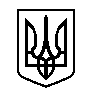 УКРАЇНАМУКАЧІВСЬКА   МІСЬКА   РАДА 1 сесія 8-го скликанняРІШЕННЯ26 листопада  2020 р.		         Мукачево					№22Про Положення про постійні комісіїМукачівської міської ради 8-го скликанняВідповідно до ч.15 ст.47 Закону України "Про місцеве самоврядування в Україні", міська рада вирішила:Затвердити Положення про постійні комісії Мукачівської міської ради 
8-го скликання (додається).Контроль за виконанням даного рішення покласти на секретаря міської ради та голів постійних комісій міської ради.Міський  голова 								А.БАЛОГА	                                Додаток                                                                       до рішення 1 сесії міської ради                                            8-го скликання                                                                     від 26 листопада 2020 р. №22ПОЛОЖЕННЯпро постійні комісії Мукачівської міської ради 8-го скликання 1. Загальні положення1.1. Відповідно до Конституції України, ст.47 Закону України «Про місцеве самоврядування в Україні» міська рада створює з числа депутатів постійні комісії для вивчення, попереднього розгляду і підготовки питань, які належать до її відання, здійснення контролю за виконанням рішень ради та її виконавчого комітету.1.2. Депутат міської ради входить до складу однієї з постійних комісій міської ради. Депутати працюють у постійних комісіях на громадських засадах. До складу постійних комісій не можуть входити міський голова та секретар міської ради.1.3. Основними завданнями постійних комісій міської ради є:- попередній розгляд проєктів програм соціально-економічного і культурного розвитку, місцевого бюджету, звітів про виконання програм і бюджету;  - попередній розгляд та підготовка пропозицій та висновків щодо проєктів рішень, що виносяться на сесію міської ради;- попередній розгляд та підготовка висновків щодо кандидатур осіб, які пропонуються для обрання, затвердження, призначення або погодження радою.1.4. Міська рада утворює постійні комісії, затверджує їх кількісний та персональний склад, обирає голів, заступників і секретарів комісій.1.5. Постійні комісії утворюються радою на строк її повноважень. Міська рада може ліквідувати і реорганізувати раніше утворені постійні комісії, вносити зміни до їх складу.1.6. Постійні комісії міської ради є підзвітними перед міською радою. Діяльність постійних комісій координує за дорученням міського голови - секретар міської ради.2. Функції і права2.1. Постійні комісії міської ради сприяють реалізації повноважень міської ради у питаннях, що належать до її відання.2.2. Питання діяльності кожної постійної комісії міської ради визначаються функціональною спрямованістю, що розробляється відповідно до Закону України «Про місцеве самоврядування в Україні», Регламенту роботи міської ради та Положення про постійні комісії.2.3. Постійні комісії вивчають та готують питання про стан та розвиток відповідних галузей господарства і соціально-культурного будівництва, інші питання, які вносяться на розгляд міської ради, розглядають проєкти рішень міської ради та готують висновки з цих питань.2.4. Постійні комісії міської ради у питаннях, які належать до їх відання, та в порядку визначеному Законом «Про місцеве самоврядування в Україні», мають право отримувати від керівників органів, підприємств, установ, організацій та їх філіалів і відділень необхідні матеріали і документи як в письмовому (електронному) вигляді, так в усному – безпосередньо на засіданні комісії.2.5. Постійні комісії за дорученням ради, міського голови, секретаря міської ради або за власною ініціативою вивчають діяльність підзвітних і підконтрольних раді та виконавчому комітету міської ради підприємств, установ та організацій, незалежно від форм власності та їх посадових осіб, подають за результатами перевірки рекомендації на розгляд їх керівників, а в необхідних випадках на розгляд ради чи її виконавчого комітету.2.6. Постійні комісії міської ради для вивчення питань, розробки проєктів рішень ради можуть створювати підготовчі комісії або робочі групи із залученням представників громадськості та спеціалістів.3. Функціональна спрямованість постійних комісій3.1. Постійна комісія з питань бюджету та регламенту.Основними напрямками роботи постійної комісії є:розгляд питань формування, виконання, внесення змін до міського бюджету, ефективності використання бюджетних коштів;розгляд питань щодо місцевих податків та зборів, встановлення яких належить до компетенції міської ради;розгляд питань прийняття, внесення змін, ефективності виконання програм соціально-економічного і культурного розвитку;розгляд питань ставок орендної плати міського комунального майна, надання пільг по податках, зборах, орендних ставках;розгляд питань розвитку підприємництва та бізнесу, залучення інвестицій та економічного благополуччя міської територіальної громади;розгляд питань щодо забезпечення законності, охорони прав, свобод та законних інтересів громадян на території міської територіальної громади, дотримання вимог чинного законодавства України;розгляд питань щодо забезпечення регуляторної політики;розгляд питань щодо забезпечення депутатської етики;розгляд інших питань фінансово-економічного та правового напрямку.3.2. Постійна комісія з питань комунальної власності та земельних відносин;Основними напрямками роботи постійної комісії є:розгляд питань відчуження, надання в оренду або під заставу об'єктів комунальної власності, що забезпечують загальні потреби територіальної громади, прийняття майна у власність міської територіальної громади;розгляд земельних питань3.3. Постійна комісія з питань інфраструктури;Основними напрямками роботи постійної комісії є:розгляд питань забезпечення розвитку та утримання інфраструктурних об’єктів на території міської територіальної громади, планів забудови та забезпечення благоустрою території міської територіальної громади;розгляд питань функціонування громадського транспорту, забезпечення безпеки руху транспорту на території міської територіальної громади;розгляд питань капітального будівництва, інфраструктурного розвитку території міської територіальної громади;розгляд інших питань розвитку житлово-комунального господарства та будівництва.3.4. Постійна комісія з питань гуманітарної політики;Основними напрямками роботи постійної комісії є:розгляд питань з організації та забезпечення освітнього процесу на території міської територіальної громади;розгляд питань з забезпечення медичного благополуччя населення на території міської територіальної громади;розгляд питань з забезпечення соціального благополуччя населення на території міської територіальної громади;розгляд питань з забезпечення культурного та духовного розвитку населення міської територіальної громади;розгляд інших питань соціального забезпечення населення, культурної, освітньої, оздоровчої діяльності.3.5. Постійна комісія з питань агропромислового розвитку.Основними напрямками роботи постійної комісії є:розгляд питань розвитку агропромислового комплексу, виробництва сільськогосподарської продукції, забезпечення розвитку підприємництва, фермерства;розгляд питань цільового та ефективного використання сільськогосподарських земель, природних ресурсів;розгляд питань щодо організації збереження територій і об’єктів природно-заповідного фонду місцевого значення, охорони навколишнього середовища, екології;розгляд інших питань у сфері сільського господарства, екології та агропромислового комплексу.4. Організація роботи4.1. Постійні комісії міської ради організовують свою роботу відповідно до Регламенту роботи міської ради, Положення про постійні комісії. 4.2. Керівництво діяльністю постійних комісій міської ради, організація їх роботи покладається на голів постійних комісій.Голова постійної комісії:- скликає, відповідно до плану роботи, і веде засідання комісії, визначає час і місце проведення засідання комісії, розподіляє обов'язки між членами комісії, дає їм доручення, сприяє забезпеченню їх необхідними матеріалами і документами, запрошує для участі в роботі комісій, підготовчих комісій і робочих груп, представників державних органів і громадськості, фахівців і підписує рішення та висновки комісії;- представляє комісію у відносинах з іншими органами, об'єднаннями громадян, підприємствами, установами, організаціями, а також громадянами;- організовує роботу по реалізації висновків і рекомендацій комісії;- доповідає міській раді про роботу комісій, виступає на сесіях міської ради з доповідями і співдоповідями;- здійснює координацію роботи з іншими постійними комісіями міської ради;4.3. Основною формою роботи постійних комісій міської ради є засідання, які скликаються в міру необхідності і є правочинними, якщо в них бере участь більшість від загального складу комісії.4.4. Засідання постійної комісії проводяться, як правило, в приміщенні міської ради.4.5. Заступник голови постійної комісії заміщає голову комісії у разі його відсутності, виконує за дорученням голови окремі його функції, а також завдання щодо організації роботи постійної комісії.4.6. Секретар постійної комісії готує проєкти планів роботи комісії, здійснює контроль за їх виконанням, забезпечує своєчасність підготовки необхідних документів до засідань комісії, проводить облік роботи, яка виконується членами комісії, підписує протоколи її засідань.4.7. Член постійної комісії зобов'язаний брати участь в роботі постійної комісії і робочих груп, за дорученням комісії повинен вивчати питання, що належать до її відання, повідомляти їй свої висновки, сприяти виконанню прийнятих нею рекомендацій, здійснювати контроль за вжиттям заходів щодо їх виконання.Депутат міської ради має право брати участь у роботі будь-якої постійної комісії з правом дорадчого голосу.4.8. Голова, заступник, секретар, члени постійної комісії міської ради на час засідань постійних комісій, а також для здійснення депутатських повноважень і інших, передбачених законом випадках, звільняються від виконання виробничих або службових обов'язків із збереженням заробітної плати за основним місцем роботи.4.9. За результатами вивчення і розгляду питань постійні комісії міської ради готують висновки і рекомендації. Висновки і рекомендації постійної комісії приймаються більшістю голосів від загального складу комісії і підписуються головою постійної комісії, а в разі його відсутності - заступником голови або секретарем комісії. Протоколи засідань комісії підписуються головою і секретарем комісії.4.10. Рекомендації постійних комісій міської ради підлягають обов'язковому розгляду державними органами, підприємствами, установами, організаціями, посадовими особами, яким вони адресовані. Про результати розгляду і вжиті заходи комісії повинні бути повідомлені у встановлений ними строк.4.11. Питання, які належать до відання кількох постійних комісій можуть за ініціативою комісій, а також за дорученням міської ради, міського голови або секретаря міської ради розглядатися постійними комісіями спільно. Висновки і рекомендації, прийняті постійними комісіями на їх спільних засіданнях, підписуються головами відповідних постійних комісій. Рекомендації спільних засідань постійних комісій приймаються простою більшістю голосів членів комісії. 4.12. Матеріально-технічне забезпечення (канцтовари, оргтехніка, науково-методична і нормативно-правова література та інше) постійної комісії покладається на секретаря міської ради. 4.13. Постійні комісії міської ради інформують громадськість про свою діяльність через офіційну веб-сторінку міської ради.Секретар міської ради								Я.ЧУБИРКО	